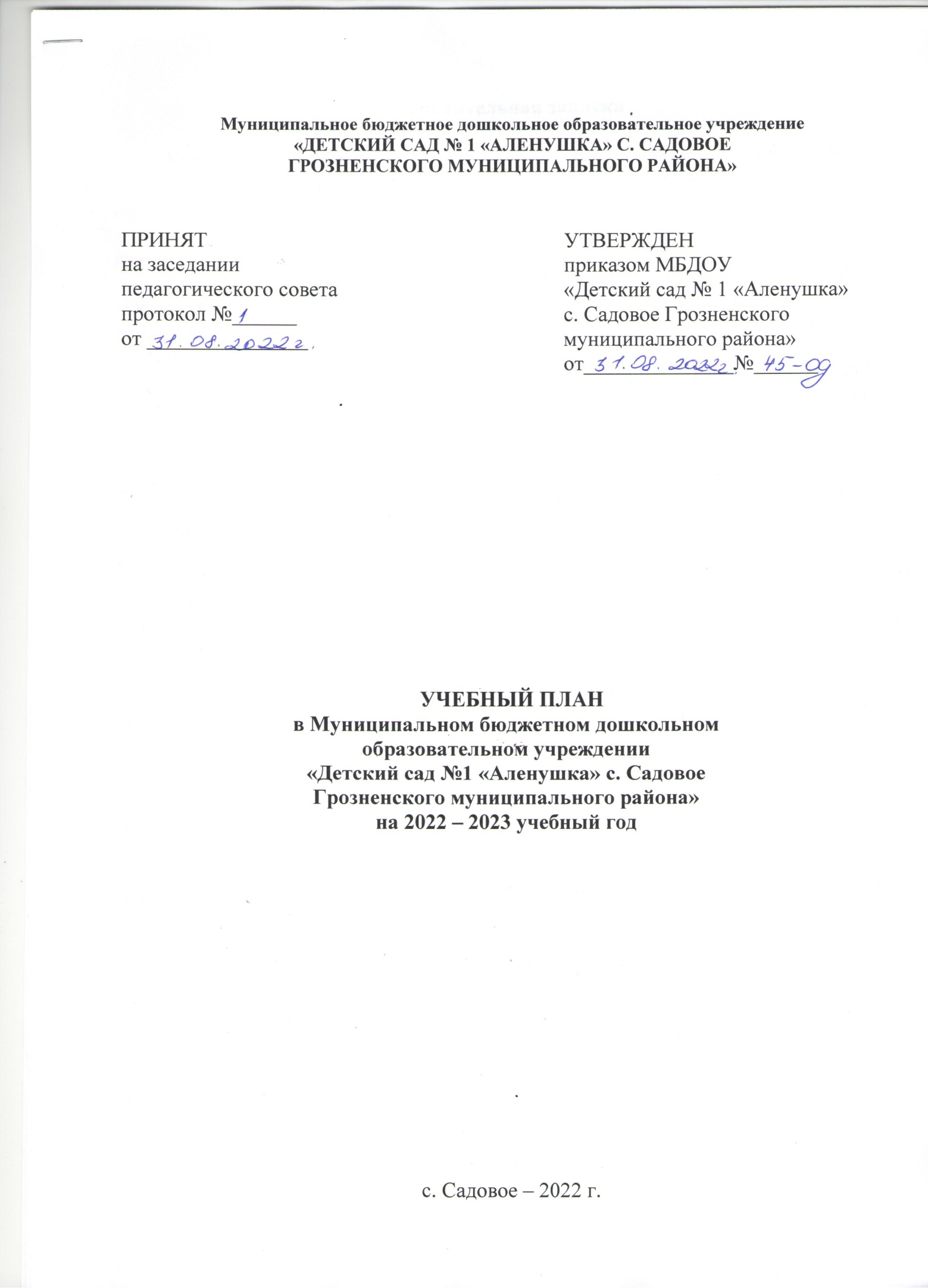 Пояснительная запискаУчебный план МБДОУ «Детский сад №1 «Аленушка» с. Садовое» (далее – ДОУ) реализующий программы дошкольного образования разработан на основании нормативных документов:ФЗ № 273 от 29.12.2012 г. «Об образовании в Российской Федерации» с изменениями от 08.12.2020г.Постановление Главного санитарного врача РФ, от 28.09.2020г. № 28, «Об утверждении санитарных правил СанПиН 2.4.3648-20 «Санитарно-эпидемиологические требования к организациям воспитания и обучения, отдыха и оздоровления детей и молодежи»,3. Письмо Министерства образования Российской Федерации от 14.03.2000 № 65/23-16 «О гигиенических требованиях к максимальной нагрузке на детей дошкольного возраста в организованных формах обучения».4. Учебный план ДОУ определяет максимальный объем учебной нагрузки воспитанников, распределяет учебное время, отводимое на освоение федерального и части, формируемой участниками образовательных отношений государственного образовательного стандарта, по возрастным группам и образовательным областям.Учебный план ДОУ реализует следующие программы:- «От рождения до школы» Примерная общеобразовательная программа дошкольного образования (пилотный вариант) / Под ред. Н. Е. Вераксы, Т. С. Комаровой, М. А. Васильевой. — М.: МОЗАИКА СИНТЕЗ, 2014. — 368 с.;- Образовательная программа ДОУ.Дополнительные парциальные программы:- Программа курса «Мой край родной» /развивающая программа для дошкольников от 3 до 7 лет. -Махачкала: Изд-во АЛЕФ, 2014. – 72с.;- Учебно-методическое пособие «Сан къоман хазна» Джуноидов С.С., Абдрахманова Ж.М.- Программа по музыкальному воспитанию детей дошкольного возраста И.Каплунова, И.Новоскольцева «Ладушки». Отпечатано с готового оригинал-макета в типографии «Инфо Ол», Санкт-Петербург.	- «Экономическое воспитание дошкольников: формирование предпосылок финансовой грамотности». А.Д. Шатова, Ю.А. Аксенова, И.Л.Кириллов, В.Е. Давыдова, И.С. Мищенко.	- Пензулаева Л.И. Физкультурные занятия в детском саду.	- Пензулаева Л.И. Оздоровительная гимнастика для детей  дошкольного возраста.Данный выбор программ обеспечивает целостность образовательной работы, и содействует эффективному решению проблемы преемственности при постепенном переходе из одной возрастной группы в другую. Содержание программ способствует целостному развитию личности ребенка дошкольного возраста по основным направлениям: социально-коммуникативное, познавательное развитие, речевое развития, художественно-эстетическое, физическое развитие.Реализуемые в ДОУ основная образовательная программа структурируют объем содержания по всем видам дошкольной деятельности в соответствии с возрастными и индивидуальными особенностями дошкольников.Учебный план ДОУ в части уровня и направленности реализуемой основной образовательной программы ДОУ, соответствует виду, типу ДОУ, Уставу ДОУ и лицензии. Обязательная часть учебного плана реализует обязательную часть в полном объеме и обеспечивает приобретение интегративных качеств выпускниками в результате освоения основной образовательной программы дошкольного образования.Часть, формируемая участниками образовательных отношений представлена дополнительной образовательной программой курса «Мой край родной» /развивающая программа для дошкольников от 3 до 7 лет. - Махачкала: Изд-во АЛЕФ, 2014. – 72с. Организованная образовательная деятельность (далее – ООД) по реализации части, формируемой участниками образовательных отношений организуется в младшей, в средней и в старшей группах. Объем ООД в неделю представлен в обязательной части и части формируемой участниками образовательных отношений учебного плана для каждой возрастной группы.Основными задачами учебного плана являются:- регулирование объема образовательной нагрузки;- реализация ФГОС ДО к содержанию и организации образовательного процесса;- реализация части, формируемой участниками образовательных отношений учитывает специфику национальных и социокультурных особенностей ДОУ;- обеспечение единства обязательной части и части, формируемой участниками образовательных отношений.В структуре учебного плана ДОУ выделены две части – обязательная часть и часть, формируемая участниками образовательных отношений. Обязательная часть образовательной программы ДОУ представлена (не менее 60%), а часть, формируемая участниками образовательных отношений, учитывает условия ДОУ, интересы и особенности воспитанников, запросы родителей (не более 40%).Обе части учебного плана реализуются во взаимодействии друг с другом, органично дополняя друг друга, и направлены на всестороннее физическое, социально-коммуникативное развитие, познавательное развитие, речевое развитие, художественно-эстетическое развитие, физическое развитие.Обязательная часть учебного плана включает следующие направления развития: познавательное развитие, речевое развитие, социально-коммуникативное развитие, художественно-эстетическое, физическое развитие.Познавательное развитие предполагает развитие интересов детей, любознательности и познавательной мотивации; формирование познавательных действий, становление сознания; развитие воображения и творческой активности; формирование первичных представлений о себе, других людях, объектах окружающего мира, о свойствах и отношениях объектов окружающего мира (форме, цвете, размере, материале, звучании, ритме, темпе, количестве, числе, части и целом, пространстве и времени, движении и покое, причинах и следствиях и др.), о малой родине и Отечестве, представлений о социокультурных ценностях нашего народа, об отечественных традициях и праздниках, о планете Земля как общем доме людей, об особенностях ее природы, многообразии стран и народов мира.Речевое развитие включает владение речью как средством общения и культуры; обогащение активного словаря; развитие связной, грамматически правильной диалогической и монологической речи; развитие речевого творчества; развитие звуковой и интонационной культуры речи, фонематического слуха; знакомство с книжной культурой, детской литературой, понимание на слух текстов различных жанров детской литературы; формирование звуковой аналитико-синтетической активности как предпосылки обучения грамоте.Социально-коммуникативное развитие направлено на усвоение норм и ценностей, принятых в обществе, включая моральные и нравственные ценности; развитие общения и взаимодействия ребенка со взрослыми и сверстниками; становление самостоятельности, целенаправленности и саморегуляции собственных действий; развитие социального и эмоционального интеллекта, эмоциональной отзывчивости, сопереживания, формирование готовности к совместной деятельности со сверстниками, формирование уважительного отношения и чувства принадлежности к своей семье и к сообществу детей и взрослых в Организации; формирование позитивных установок к различным видам труда и творчества; формирование основ безопасного поведения в быту, социуме, природе.Художественно-эстетическое развитие предполагает развитие предпосылок ценностно-смыслового восприятия и понимания произведений искусства (словесного, музыкального, изобразительного), мира природы; становление эстетического отношения к окружающему миру; формирование элементарных представлений о видах искусства; восприятие музыки, художественной литературы, фольклора; стимулирование сопереживания персонажам художественных произведений; реализацию самостоятельной творческой деятельности детей (изобразительной, конструктивно-модельной, музыкальной и др.). Часть, формируемая участниками образовательных отношений, представлена реализацией дополнительной образовательной программой по музыкальному воспитанию детей дошкольного возраста программа по музыкальному воспитанию детей дошкольного возраста И. Каплунова, И. Новоскольцева «Ладушки». Отпечатано с готового оригинал-макета в типографии «Инфо Ол», Санкт-Петербург.ООД по реализации части, формируемой участниками образовательных отношений «Мой край родной» З. В. Масаевой, организуется в младшей группе 2 раза в месяц, в средней и в старшей группах 4 раза в месяц.ООД по реализации части, формируемой участниками образовательных отношений «Кладезь моего народа» («Сан къоман хазна») Абдрахмановой Ж.М., Джуноидова С.С., организуется в средней и в старшей группах 2 раза в месяц.	Объем ООД в неделю представлен в обязательной части и части формируемой участниками образовательных отношений учебного плана для каждой возрастной группы.Образовательная область «Художественное творчество» включает ООД по рисованию, лепке, аппликации. ООД по образовательному компоненту «Рисование» организуется со 2 группой раннего возраста. ООД по реализации образовательного компонента «Аппликация» организуется с младшей группой один раз в две недели. Образовательный компонент «Лепка» реализуется через организацию ООД со 2 группой раннего возраста. Во 2 группе раннего возраста ООД по данному компоненту организуется один раз в неделю, в младшей группе один раз в две недели.Физическое развитие включает приобретение опыта в следующих видах деятельности детей: двигательной, в том числе связанной с выполнением упражнений, направленных на развитие таких физических качеств, как координация и гибкость; способствующих правильному формированию опорно-двигательной системы организма, развитию равновесия, координации движения, крупной и мелкой моторики обеих рук, а также с правильным, не наносящем ущерба организму, выполнением основных движений (ходьба, бег, мягкие прыжки, повороты в обе стороны), формирование начальных представлений о некоторых видах спорта, овладение подвижными играми с правилами; становление целенаправленности и саморегуляции в двигательной сфере; становление ценностей здорового образа жизни, овладение его элементарными нормами и правилами (в питании, двигательном режиме, закаливании, при формировании полезных привычек и др.).Музыкальное развитие детей в ДОУ осуществляет музыкальный руководитель, физическое развитие детей осуществляет инструктор по физической культуре.Объем организационно - образовательной деятельности в неделю дан в обязательной и части, формируемой участниками образовательных отношений в частях учебного плана для каждой возрастной группы.Для воспитанников ДОУ организованна 5-дневная образовательная неделя. Обучение ведется в очной форме на русском языке.Максимальный объем учебной нагрузки не превышает требований СанПиН и определяется в соответствии с психофизическими особенностями на каждом возрастном этапе.Количество компонентов организационно - образовательной деятельности и их продолжительность, время проведения соответствуют требованиям СанПиН 2.4.1.3049-13. Образовательная деятельность, требующая повышенной познавательной активности и умственного напряжения детей, проводится в первую половину дня и в дни наиболее высокой работоспособности детей. Для профилактики утомления ООД познавательной направленности чередуются с ООД художественно-эстетического направления.В соответствии СанПиН 2.4.1.3049-13 для детей в возрасте от 2 до 3 лет продолжительность ООД составляет не более 10 минут. Может быть организована в первую и во вторую половину дня (по 8-10 минут). Допускается осуществлять образовательную деятельность на игровой площадке во время прогулки. Продолжительность ООД для детей от 3 до 4-х лет – не более 15 минут, для детей от 4-х до 5 лет – не более 20 минут, для детей от 5 до 7-ти лет – не более 25 минут. Максимально допустимый объем образовательной нагрузки в первой половине дня в младшей и средней группах не превышает 30 и 40 минут соответственно, а в старшей– 45 минут и 90 минут соответственно. Образовательная деятельность с детьми старшего дошкольного возраста может осуществляться во второй половине дня после дневного сна. Ее продолжительность должна составлять не более 25 - 30 минут в день. Перерывы между организованными формами образовательной деятельности не менее 10 минут. Образовательная деятельность, требующая повышенной познавательной активности и умственного напряжения детей, организовывается в первую половину дня.В середине учебного года (с 1 января по 8 января) для детей организуются недельные каникулы. В дни каникул организуется деятельность педагога с детьми эстетического и оздоровительного циклов. В летний период организуются подвижные и спортивные игры, праздники, экскурсии и т.д., увеличивается продолжительность прогулок.При составлении учебного плана учитывалось соблюдение минимального количества ООД на изучение каждой образовательной области, которое определено в обязательной части. Реализация физического и художественного – эстетического направления занимает не менее 50% от общего времени ООД.Учебный план МБДОУ «Детский сад №1 «Аленушка» с. Садовое»Обязательная частьОбязательная частьОбязательная частьВозрастВозрастВозрастВозрастВозрастВозрастОбразовательная областьСодержание образовательная область2-32-33-44-54-55-7Образовательная областьСодержание образовательная областьДлительность ООД (мин)101015202025Образовательная областьСодержание образовательная областьКоличество ООД в неделю101010101013Образовательная областьСодержание образовательная областьКоличество ООД в месяц/годМ/ГМ/ГМ/ГМ/ГМ/ГМ/ГФизическое развитиеФизическая культура12/10812/10812/10812/10812/10812/108ПознавательноеразвитиеФЭМП---4/364/364/364/36ПознавательноеразвитиеФЦКМ4/364/362/182/182/183/27Речевое развитиеРазвитие речи8/728/722/182/182/184/36Речевое развитиеХудожественная литература--2/182/182/184/36Художественно-эстетическое развитиеРисование4/364/364/364/364/368/72Художественно-эстетическое развитиеЛепка4/364/362/182/182/182/18Художественно-эстетическое развитиеАппликация--2/182/182/182/18Художественно-эстетическое развитиеМузыка8/728/728/728/728/728/72Социально-коммуникативноеразвитие-----1/9Часть, формируемая участниками образовательных отношенийЧасть, формируемая участниками образовательных отношенийЧасть, формируемая участниками образовательных отношенийЧасть, формируемая участниками образовательных отношенийЧасть, формируемая участниками образовательных отношенийЧасть, формируемая участниками образовательных отношенийЧасть, формируемая участниками образовательных отношенийЧасть, формируемая участниками образовательных отношенийЧасть, формируемая участниками образовательных отношенийПрограмма курса «Мой край родной» /развивающая программа для дошкольников от 3 до 7 лет. - Махачкала: Изд-во АЛЕФ, 2014. – 72с.Программа курса «Мой край родной» /развивающая программа для дошкольников от 3 до 7 лет. - Махачкала: Изд-во АЛЕФ, 2014. – 72с.Программа курса «Мой край родной» /развивающая программа для дошкольников от 3 до 7 лет. - Махачкала: Изд-во АЛЕФ, 2014. – 72с.-2/182/182/182/122/12Программа курса «Мой край родной» /развивающая программа для дошкольников от 3 до 7 лет. - Махачкала: Изд-во АЛЕФ, 2014. – 72с.Программа курса «Мой край родной» /развивающая программа для дошкольников от 3 до 7 лет. - Махачкала: Изд-во АЛЕФ, 2014. – 72с.Программа курса «Мой край родной» /развивающая программа для дошкольников от 3 до 7 лет. - Махачкала: Изд-во АЛЕФ, 2014. – 72с.-2/182/182/184/144/14Абдрахманова Ж.М., Джунаидов С.С. «Кладезь моего народа». Учебно—методическое пособие. /Ж.М. Абдрахманова, С.С. Джунаидов. – Грозный: АО «Издательство-полиграфический комплекс «Грозненский рабочий», 2022.-400 с.Абдрахманова Ж.М., Джунаидов С.С. «Кладезь моего народа». Учебно—методическое пособие. /Ж.М. Абдрахманова, С.С. Джунаидов. – Грозный: АО «Издательство-полиграфический комплекс «Грозненский рабочий», 2022.-400 с.Абдрахманова Ж.М., Джунаидов С.С. «Кладезь моего народа». Учебно—методическое пособие. /Ж.М. Абдрахманова, С.С. Джунаидов. – Грозный: АО «Издательство-полиграфический комплекс «Грозненский рабочий», 2022.-400 с.----2/122/12